Additional FileFile Format: Word documentDescription: Additional tables and figuresTable S1. Baseline demographic and disease characteristics.*ARV, antiretroviral; VF, virologic failure; bPI, boosted protease inhibitor.*Overall, 275 (24%) patients had polypharmacy (D/C/F/TAF, n = 179; control, n = 96).†Percentages calculated excluding patients with “unknown” or “not reported” race.‡Includes ARVs used at screening and boosting agents. One (<1%) patient was included in the study, despite having only 3 prior ARVs used, due to a data recording error; this patient was in the control arm and was excluded from the subgroup analyses.§Four prior ARVs is the ARV regimen used at screening (ie, bPI + emtricitabine/tenofovir disoproxil fumarate).¶n = 377.#Percentages may not total 100% due to rounding.**Boosted by ritonavir.  Table S2. Summary of AEs Week 48 by prior treatment experience.AE, adverse event; ARV, antiretroviral; VF, virologic failure; D/C/F/TAF, darunavir/cobicistat/emtricitabine/tenofovir alafenamide.*Data are not reported for the 1 patient who used 3 prior ARVs.Table S3. Summary of AEs through Week 48 by ARV regimen at baseline.AE, adverse event; ARV, antiretroviral; bPI, boosted protease inhibitor; D/C/F/TAF, darunavir/cobicistat/emtricitabine/tenofovir alafenamide.*Darunavir with ritonavir or cobicistat, atazanavir with ritonavir or cobicistat, and lopinavir with ritonavir.†Ritonavir with darunavir, atazanavir, or lopinavir; and cobicistat with darunavir or atazanavir.Figure S1. Mean change in eGFRcystC from baseline to Week 48.*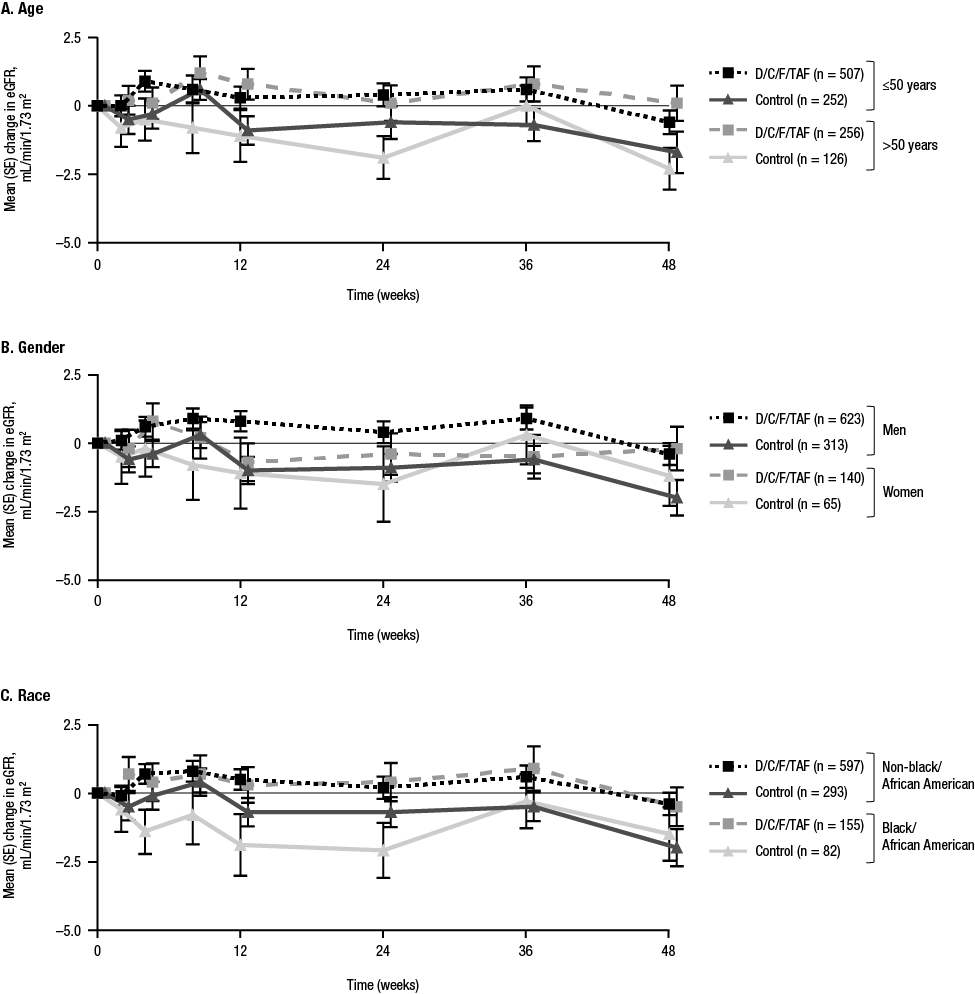 GFRcystC, estimated glomerular filtration rate based on serum cystatin C; SE, standard error; D/C/F/TAF, darunavir/cobicistat/emtricitabine/tenofovir alafenamide.*eGFRcystC by Chronic Kidney Disease Epidemiology Collaboration. The total number of patients in each treatment arm for each subgroup is reported in the legends.Figure S2. Lipid values at baseline and Week 48 by demographic subgroups.*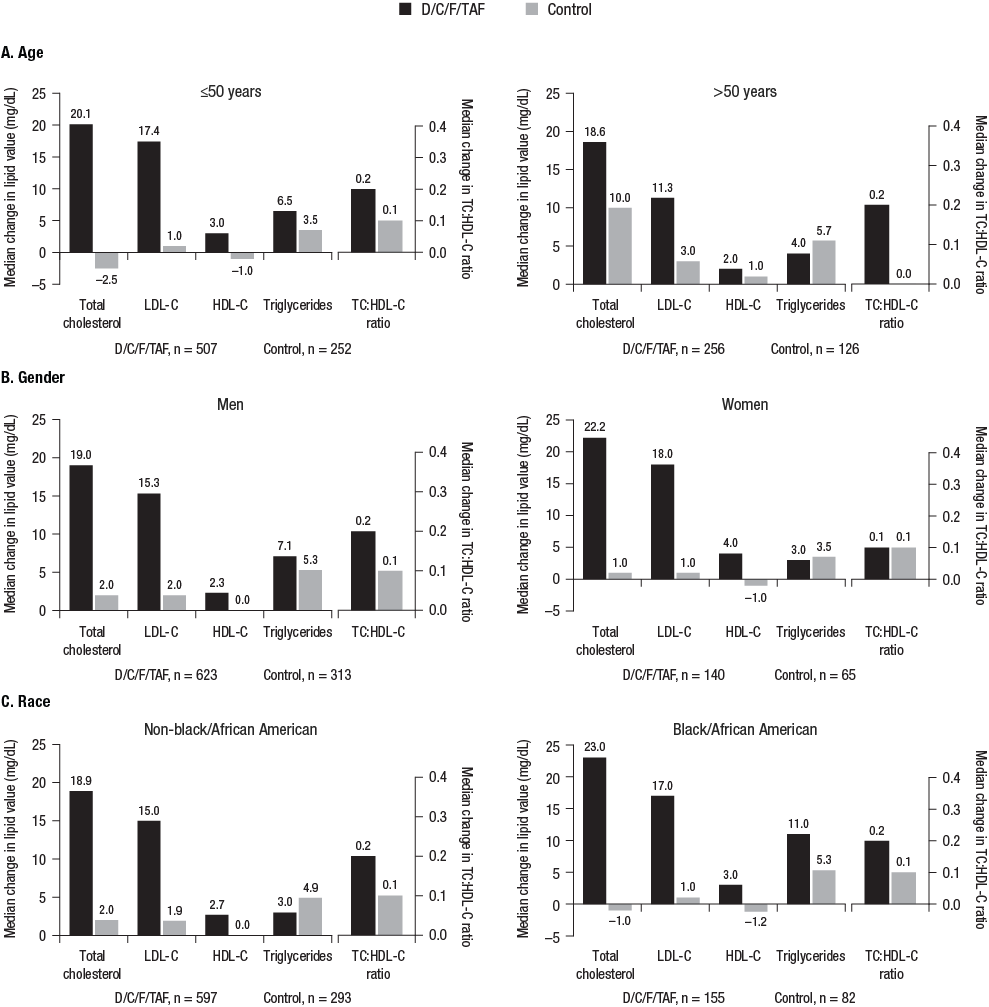 D/C/F/TAF, darunavir/cobicistat/emtricitabine/tenofovir alafenamide; LDL-C, low-density lipoprotein cholesterol; HDL-C, high-density lipoprotein cholesterol; TC, total cholesterol.*The total number of patients in each treatment arm for each subgroup is reported below the x-axis labels.  Figure S3. Changes from baseline in femoral neck BMD over time based on demographic characteristics.*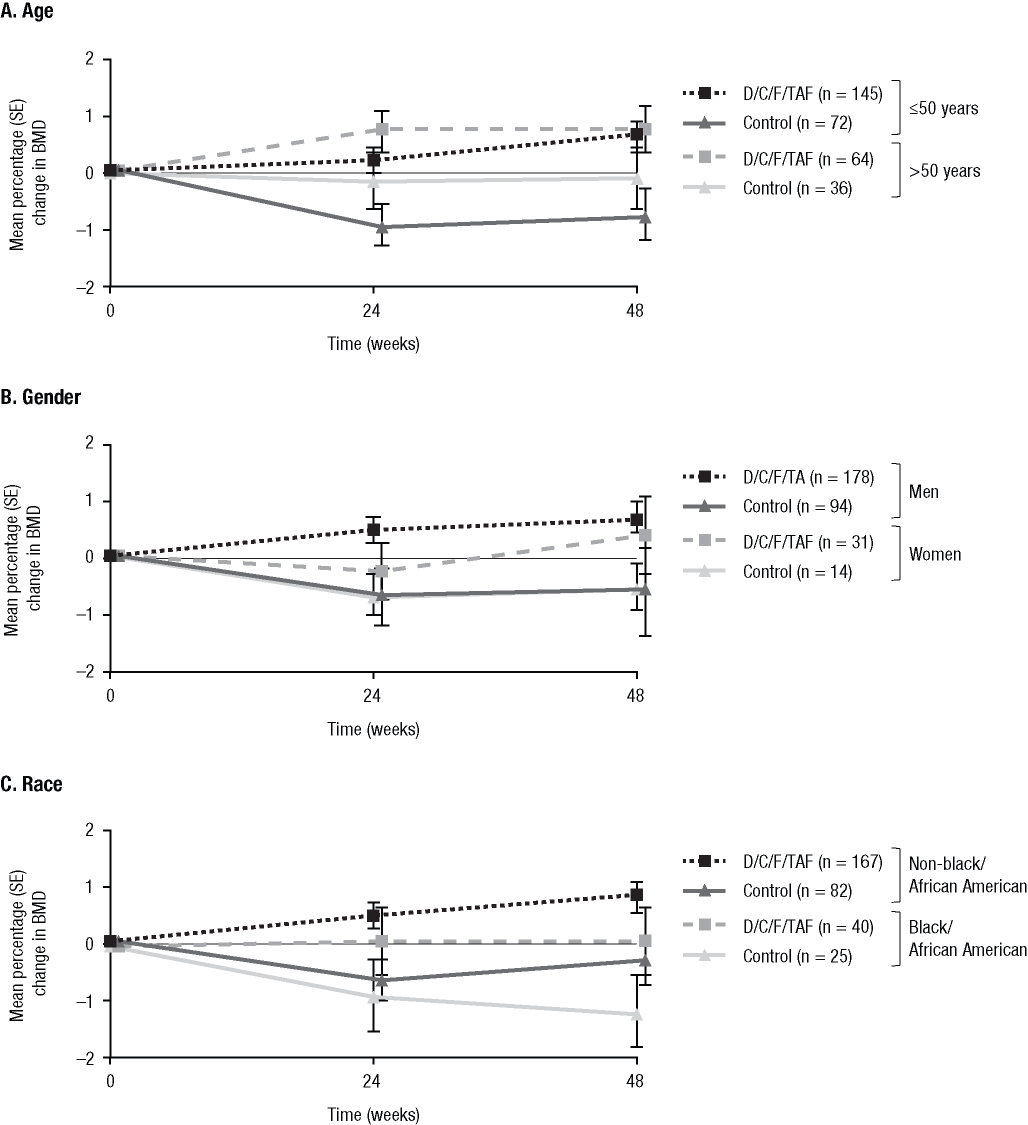 BMD, bone mineral density; D/C/F/TAF, darunavir/cobicistat/emtricitabine/tenofovir alafenamide; SE, standard error.  *Data are from the bone investigation substudy, which included 209 patients in the D/C/F/TAF arm and 108 patients in the control arm. The total number of substudy patients in each treatment arm for each subgroup is reported in the legends.  D/C/F/TAFn = 763Controln = 378Demographic characteristicsAge, median (range), y46 (19–75)45 (20–78)Age category, n (%)≤50 y507 (66)252 (67)>50 y256 (34)126 (33)Gender, n (%)Men623 (82)313 (83)Women140 (18)65 (17)Race, n (%)†Non-black/African American597 (79)293 (78)Black/African American155 (21)82 (22)Disease characteristicsCD4+ cell count, median (range), cells/μL630 (111–1,921)624 (131–1,764)Number of prior ARVs used, n (%)‡4§316 (41)160 (42)598 (13)56 (15)669 (9)30 (8)769 (9)30 (8)>7211 (28)101 (27)Prior VF, n (%)0647 (85)325 (86)≥1116 (15)53 (14)Time since diagnosis, median (range), y9.34 (0.6–35.0)8.94 (0.6–32.6)Patients with 4 prior ARVs used§4.46 (0.6–29.8)4.35 (0.6–27.7)Patients with >7 prior ARVs used19.75 (3.9–33.9)18.96 (3.7–31.6)Patients with 0 prior VFs7.78 (0.6–33.9)7.48 (0.6–32.6)Patients with ≥1 prior VF17.96 (3.6–35.0)18.12 (1.8–31.0)Time since first ARV therapy, median (range), y6.23 (0.6–32.9)5.75 (0.6–27.5)¶Patients with 4 prior ARVs used§3.51 (0.6–24.6)3.49 (0.6–15.9)Patients with >7 prior ARVs used17.28 (3.2–32.9)16.51 (2.9–27.5)Patients with 0 prior VFs5.20 (0.6–32.9)4.66 (0.6–26.7)Patients with ≥1 prior VF16.00 (3.3–24.4)14.78 (1.7–27.5)bPI used at baseline, n (%)#Darunavir537 (70)266 (70)Boosted by ritonavir439 (58)202 (53)Boosted by cobicistat98 (13)64 (17)Atazanavir167 (22)82 (22)Boosted by ritonavir161 (21)81 (21)Boosted by cobicistat6 (1)1 (<1)Lopinavir**59 (8)30 (8)Parameter, n (%)Number of prior ARVs used*Number of prior ARVs used*Number of prior ARVs used*Number of prior ARVs used*Number of prior ARVs used*Number of prior ARVs used*Number of prior ARVs used*Number of prior ARVs used*Number of prior ARVs used*Number of prior ARVs used*Prior VFPrior VFPrior VFPrior VFParameter, n (%)44556677>7>700≥1≥1Parameter, n (%)D/C/F/TAFControlD/C/F/TAFControlD/C/F/TAFControlD/C/F/TAFControlD/C/F/TAFControlD/C/F/TAFControlD/C/F/TAFControln31616098566930693021110164732511653Any AE270(85)135(84)80(82)40(71)50(73)28(93)51(74)24(80)174(83)84(83)530(82)267(82)95(82)44(83)Related56(18)10(6)19(19)3(5)12(17)4 (13)11(16)040(19)11(11)110(17)24(7)28(24)4(8)Serious AEs15(5)6(4)2(2)4(7)02(7)3(4)2(7)15(7)4(4)28(4)14(4)7(6)4(8)Related000000001(<1)0001(1)0Grade 3–4 AEs25(8)14(9)2(2)4(7)3(4)3(10)4(6)3(10)18(9)7(7)45(7)24(7)7(6)7(13)Related7(2)001(2)00003(1)3(3)8(1)2(1)2(2)2(4)AEs leading to discontinuation4(1)1(1)1(1)1(2)1(1)001(3)5(2)2(2)9(1)3(1)2(2)2(4)Related3(1)01(1)1(2)1(1)0003(1)2(2)6(1)1(<1)2(2)2(4)Parameter, n (%)bPI at baseline*bPI at baseline*bPI at baseline*bPI at baseline*Boosting agent at baseline†Boosting agent at baseline†Boosting agent at baseline†Boosting agent at baseline†Parameter, n (%)DarunavirDarunavirAtazanavir or lopinavirAtazanavir or lopinavirRitonavirRitonavirCobicistatCobicistatParameter, n (%)D/C/F/TAFControlD/C/F/TAFControlD/C/F/TAFControlD/C/F/TAFControln53726622611265931310465Any AE449 (84)218 (82)176 (78)93 (83)542 (82)259 (83)83 (80)52 (80)Related93 (17)18 (7)45 (20)10 (9)128 (19)24 (8)10 (10)4 (6)Serious AEs19 (4)13 (5)16 (7)5 (5)29 (4)16 (5)6 (6)2 (3)Related1 (<1)0001 (<1)000Grade 3–4 AEs33 (6)19 (7)19 (8)12 (11)47 (7)25 (8)5 (5)6 (9)Related8 (1)1 (<1)2 (1)3 (3)10 (2)4 (1)00AEs leading to discontinuation4 (1)2 (1)7 (3)3 (3)10 (2)5 (2)1 (1)0Related3 (1)05 (2)3 (3)7 (1)3 (1)1 (1)0